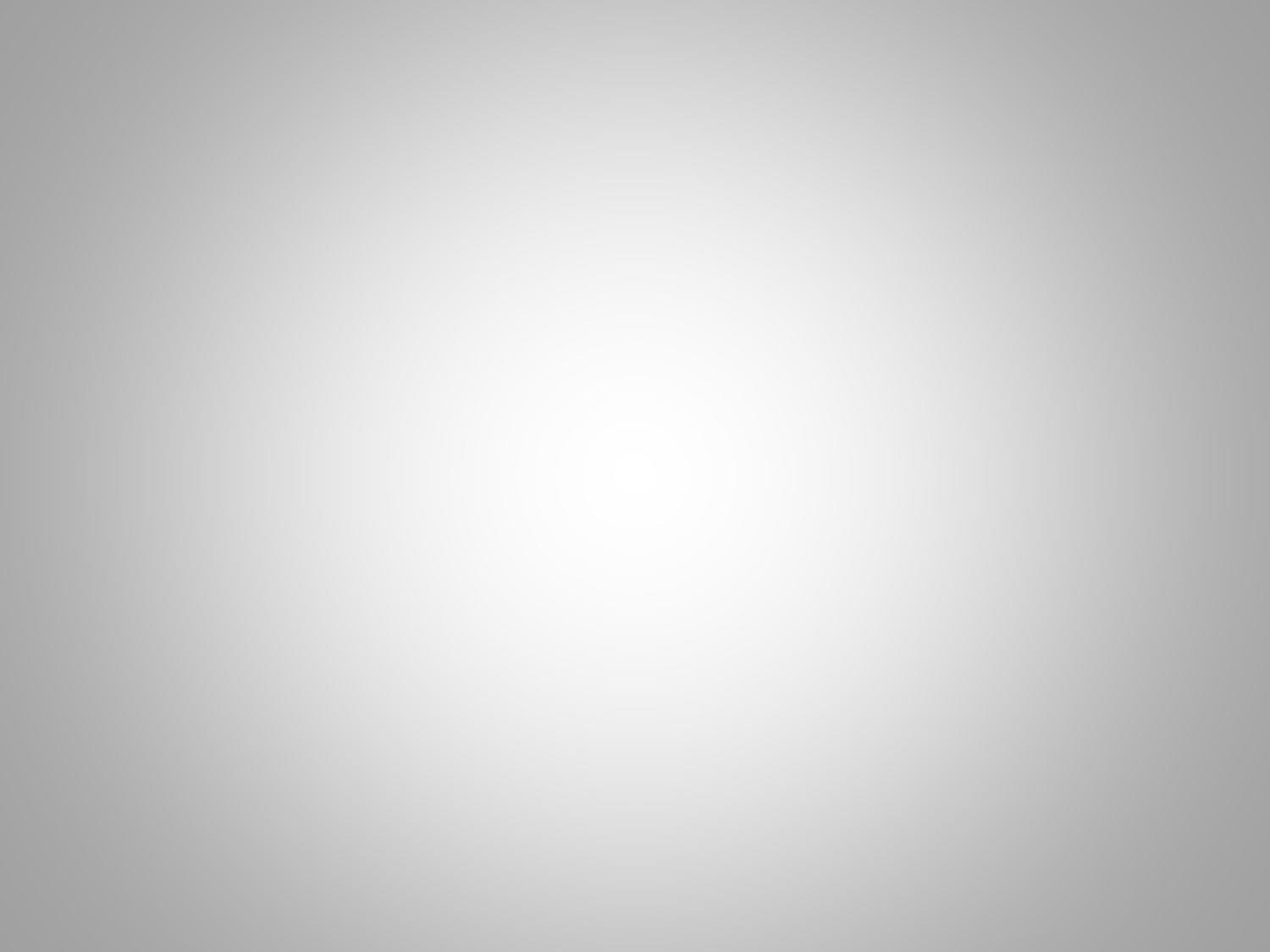 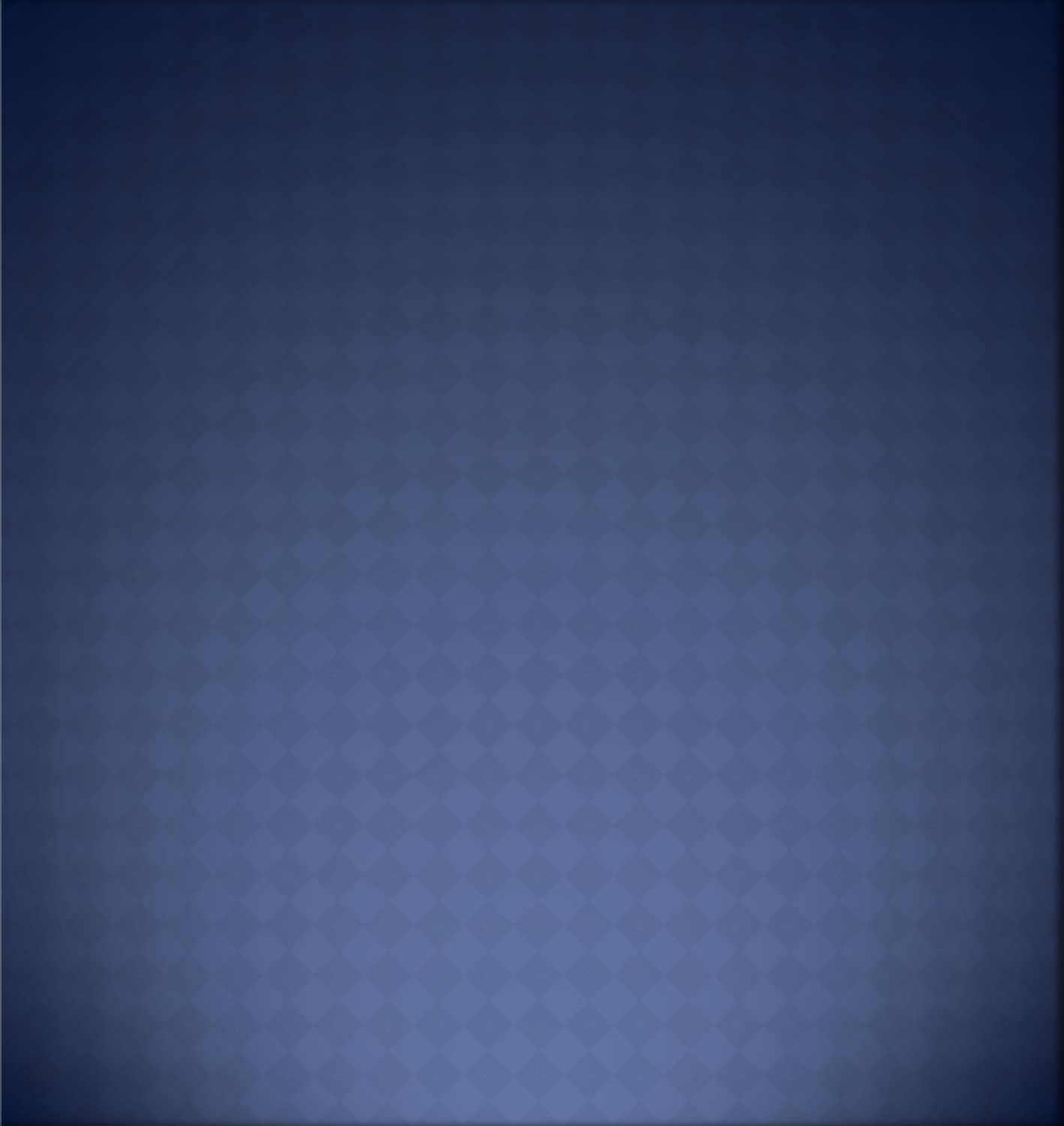 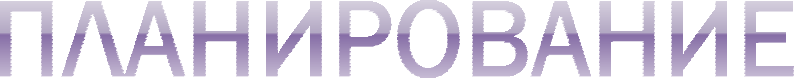 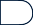 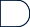 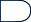 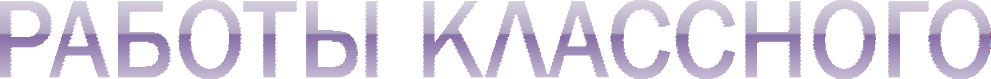 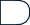 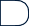 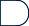 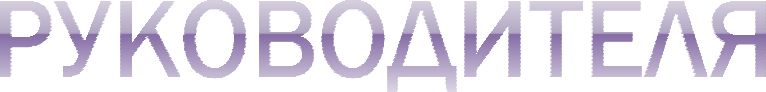 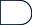 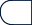 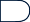 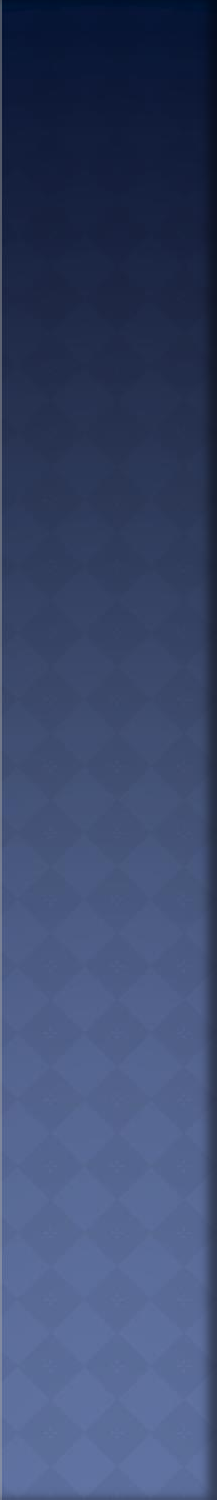 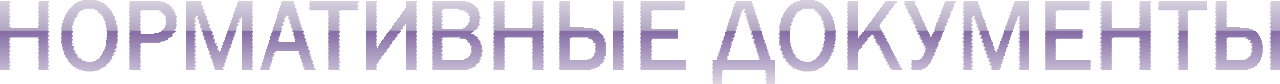 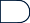 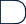 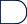 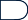 Кодекс Республики Беларусь об образовании // Национальный реестр правовых актов Республики Беларусь. – 2011 – № 13, 2/1795Концепция непрерывного воспитания детей и учащейся молодежи // постановление Министерства образования Республики Беларусь от 15 июля 2015 № 82Инструктивно-методическое письмо об организации классного руководства и работы куратора учебной группы в учреждениях образования // Сборник нормативных документов Министерства образования Республики Беларусь. – 2012.– №24.Рекомендации	по	организации деятельности классного руководителяМетодические	рекомендации«Планирование воспитательной работы в классе и ее учет» // Сборник нормативных документов Министерства образования Республики Беларусь. – 2012. – № 6.Инструктивно-методическое письмо«Особенности организации воспитательной и идеологической работы в учреждениях общего среднего образования в 2017/2018 учебном году»Методические рекомендации по организации и проведениюинформационных часов в учреждениях образования, 2013 г.Календарь государственных праздников, праздничных дней, памятных датПеречень экскурсионных объектов и туристических маршрутов областей и г. МинскаЭкскурсионные маршруты культурно- познавательного туризма Брестской областиИнструктивно-методическое письмо «О дополнительных мерах по совершенствованию работы учреждений образования в шестой школьный день», 2015 г.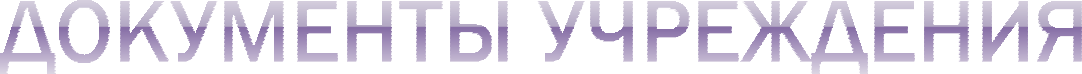 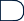 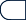 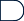 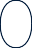 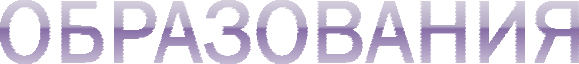 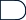 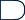 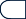 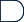 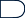 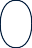 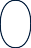 План идеологической и воспитательной работы учреждения образования на текущий годПлан по выполнению Программы воспитания и защиты прав и законных интересов детей, находящихся в социально опасном положении, утвержденной приказом Министерства образования Республики Беларусь от 25.04.2011 № 336План взаимодействия учреждения образования и благочиния Белорусской Православной ЦерквиПлан документ, указывающийсодержательные ориентирыдеятельности, определяющий ее порядок, объем, временные границы; заранее намеченная система мероприятий, предусматривающаяпорядок, последовательность и сроки выполнения работ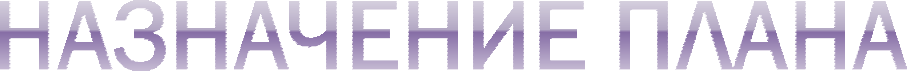 Упорядочение педагогической деятельностиОбеспечение выполнения требований к воспитательному процессу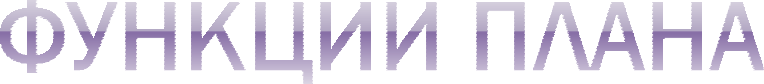 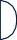 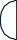 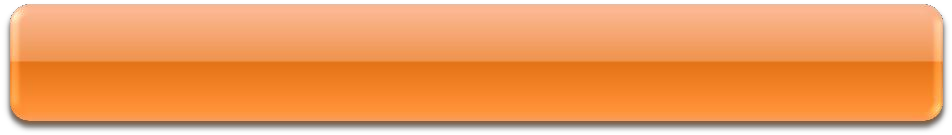 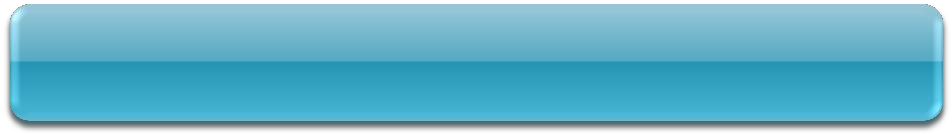 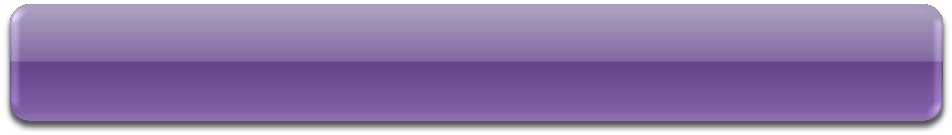 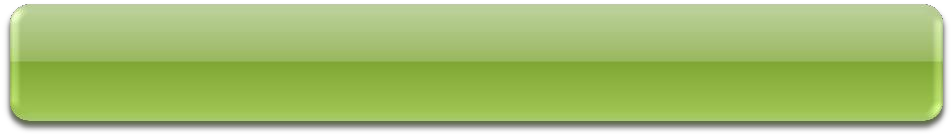 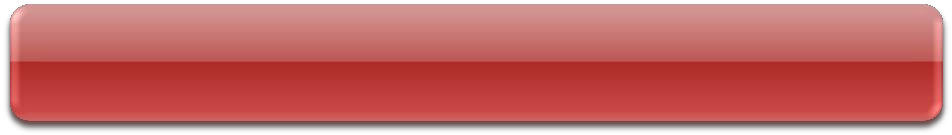 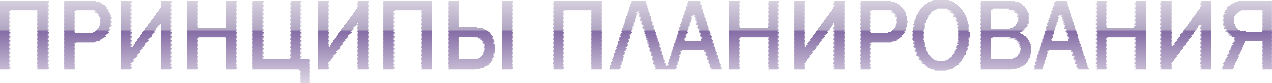 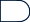 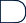 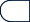 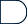 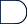 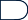 Индивидуальность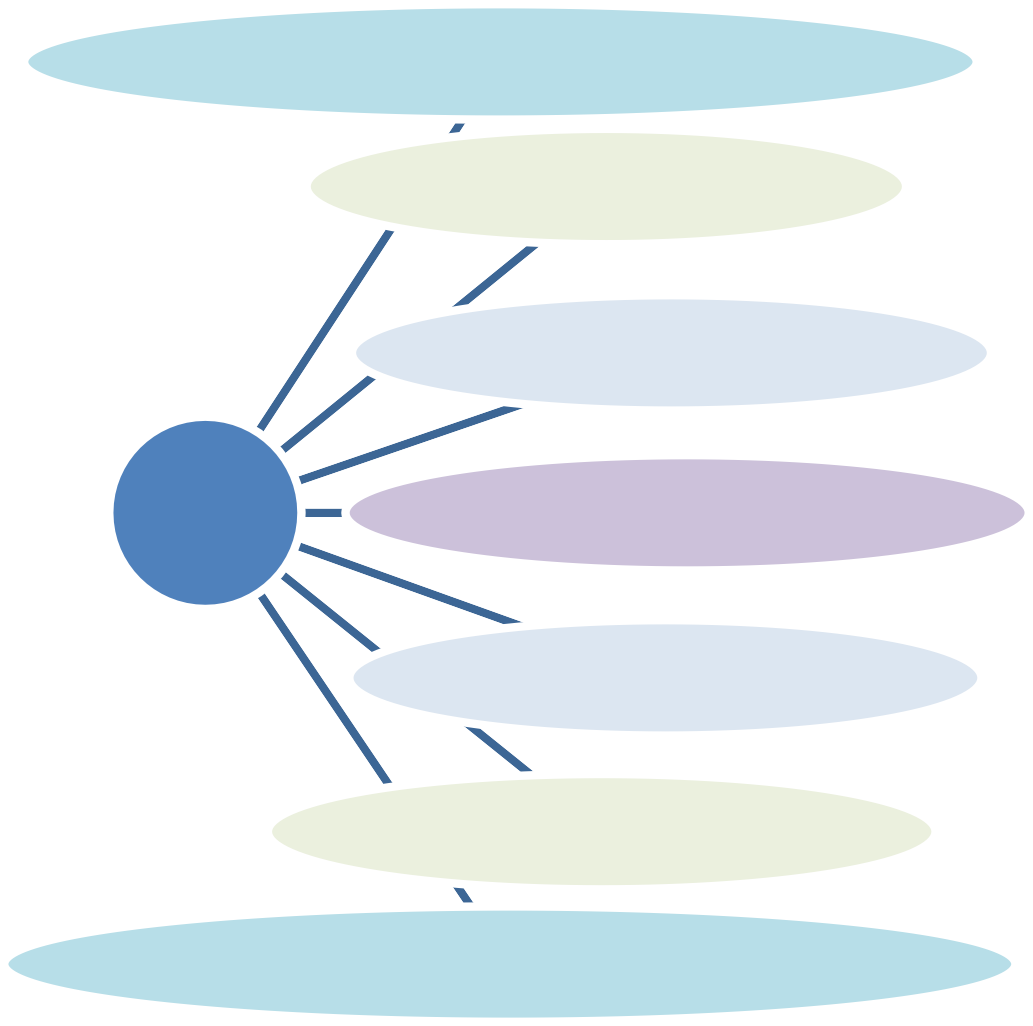 СистемностьДиалог НаучностьКонкретностьОптимальность Последовательность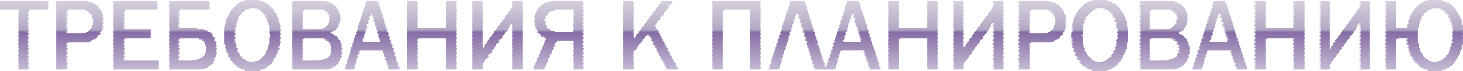 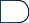 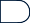 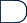 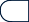 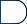 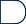 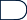 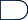 Целеустремленность и конкретность задачКраткость и компактностьРазнообразие содержания, форм и методовСочетание просвещения и деятельностиПреемственность, систематичность и последовательность Перспективность и актуальностьРеалистичностьГибкость и вариативность Согласованность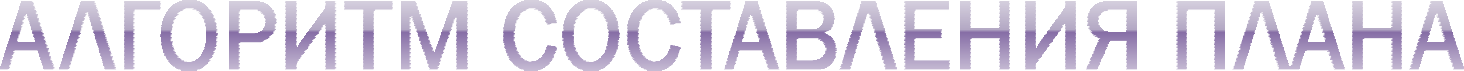 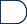 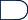 Ознакомление с государственными документамиИзучение методической и педагогической литературыАнализ работы за прошедший учебный годИзучение предложений учащихся, родителей, педагоговОзнакомление с проектом плана работы школыОпределение цели и задач воспитанияОпределение основных видов деятельности иформ работыСогласование запланированного с планами других участников образовательных отношенийОформление плана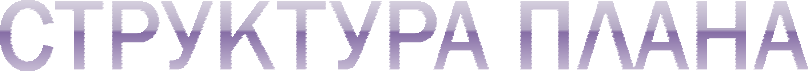 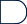 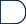 Анализ воспитательной работы за истекший периодЦель и задачи воспитательной работы на новый учебный год Содержание деятельностиГосударственное учреждение образования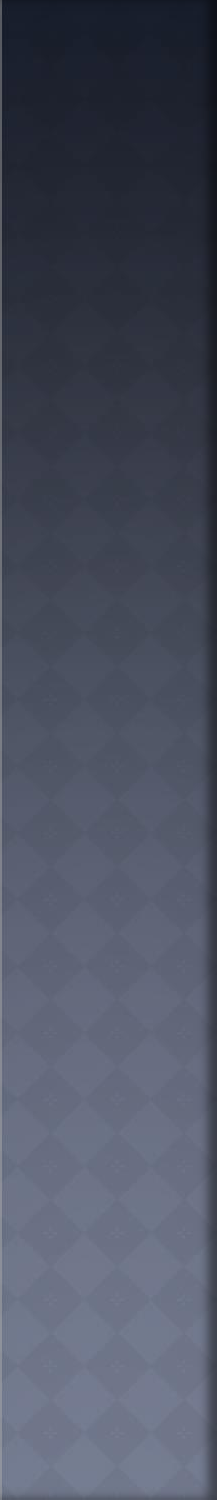 «Средняя школа № 7 г. Пинска»ПЛАНидеологической и воспитательной работы в 7 «А»классного руководителя Петрова П.П. на 2016-2017 учебный годУТВЕРЖДАЮДиректор школы 	И.И.Иванов 	2016Анализ воспитательной работы